ТЕРРИТОРИАЛЬНАЯ ИЗБИРАТЕЛЬНАЯ КОМИССИЯ
ГОРОДА УССУРИЙСКА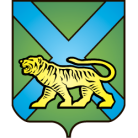 РЕШЕНИЕг. УссурийскО проведении жеребьевки по распределению между зарегистрированнымикандидатами эфирного времени на каналетелевещания МУП «Телекомпания «Телемикс» Уссурийского городского округана дополнительных выборах депутатов  Думы Уссурийского городского округа по одномандатным избирательным округам№ 4 и № 9В соответствии со статьей 26 Федерального закона «Об основных гарантиях избирательных прав и права на участие в референдуме граждан Российской Федерации», статьями 27, 28 Избирательного кодекса Приморского края территориальная избирательная комиссия города УссурийскаРЕШИЛА:1. Определить дату и время проведения жеребьевки по распределению бесплатного эфирного времени на канале телевещания МУП «Телекомпания «Телемикс» Уссурийского городского округа между зарегистрированными кандидатами, на дополнительных выборах депутатов Думы Уссурийского городского округа по одномандатным избирательным округам № 4 и № 9:   26 июля 2018 года в 10-00 часов. 2. Местом жеребьевки установить помещение территориальной избирательной комиссии, расположенное в здании администрации Уссурийского городского округа по адресу: г. Уссурийск, ул. Ленина, д. 101, кабинет № 101.3. Уполномочить Манькову Илону Юрьевну, члена территориальной избирательной комиссии города Уссурийска с правом решающего голоса, участвовать в жеребьевке в интересах зарегистрированных кандидатов в случае отсутствия кандидатов, их представителей. 4. Поручить Маньковой Илоне Юрьевне проинформировать зарегистрированных кандидатов о дате, времени и месте проведения жеребьевки.5. Разместить настоящее решение на официальном сайте администрации Уссурийского городского округа в разделе «Территориальная избирательная комиссия города Уссурийска» в информационно-телекоммуникационной сети «Интернет». Председатель комиссии                                                                О.М. Михайлова Секретарь комиссии                                                                             Н.М. Божко 20 июля 2018 года                       № 93/724      